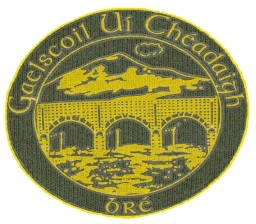 Gaelscoil Uí Chéadaigh, Bóthar Vevay, Bré, Co. Chill Mhantáinr-phost: oifig@gaelscoiluicheadaigh.ie suíomh gréasáin:www.gaelscoiluicheadaigh.ieGuthán: 01-2865044	Príomhoide: Manus Breathnach	Uimhir Rolla: 20016DRéamhráComhlíonann an Polasaí Iontrála seo ceanglais an Achta Oideachais 1998, an Achta Oideachais (Iontráil i Scoileanna) 2018 agus an Achta um Stádas Comhionann 2000. Agus an polasaí seo á dhréachtú, chuaigh bord bainistíochta na scoile i gcomhairle le foireann na scoile, le pátrún na scoile agus le tuismitheoirí leanaí atá ag freastal ar an scoil.D'fhaomh an pátrún scoile an polasaí ar an 10/6/2020. Tá sé foilsithe ar shuíomh gréasáin na scoile agus cuirfear ar fáil i gcóip chrua é ar iarratas d'aon duine a iarrann é. Tá na dátaí agus na hamlínte ábhartha do pholasaí iontrála Ghaelscoil Uí Chéadaigh leagtha amach san fhógra maidir le hiontráil bhliantúil na scoile a fhoilsítear go bliantúil ar shuíomh gréasáin na scoile seachtain amháin ar a laghad roimh thús an phróisis iontrála don scoilbhliain lena mbaineann.Ní mór an polasaí seo a léamh i gcomhar leis an bhfógra maidir le hIontráil Bhliantúil na scoile don scoilbhliain lena mbaineann.Foilsítear an fhoirm iarratais i gcomhair iontrála ar shuíomh gréasáin na scoile agus cuirfear cóip chrua di ar fáil d’aon duine a iarrann sin.Beidh tús áite ag an leagan Gaeilge den pholasaí seo i gcás neamhréitigh.Spiorad sainiúil agus cuspóirí ginearálta na scoileRáiteas maidir le hIontráilNí dhéanfaidh Gaelscoil Uí Chéadaigh idirdhealú maidir le dalta a ligean isteach i scoil ar bhonn aon cheann díobh seo a leanas:inscne an dalta nó an iarratasóra i leith an dalta lena mbaineann,stádas sibhialta an dalta nó an iarratasóra i leith an dalta lena mbaineann,stádas teaghlaigh an dalta nó an iarratasóra i leith an dalta lena mbaineann,gnéaschlaonadh an dalta nó an iarratasóra i leith an dalta lena mbaineann,reiligiún an dalta nó an iarratasóra i leith an dalta lena mbaineann,bunús mhíchumas an dalta nó an iarratasóra i leith an dalta lena mbaineann,cine an dalta nó an iarratasóra i leith an dalta lena mbaineann,dalta nó iarratasóir ó phobal an lucht siúil i leith an dalta lena mbaineann, nóriachtanais speisialta oideachais a bheith ag an dalta nó ag an iarratasóir i leith an dalta lena mbaineann.De réir Alt 61 (3) den Acht Oideachas 1998, forléireofar ‘foras stádais shibhialta', 'foras míchumais', 'leithcheal', 'foras stádas teaghlaigh', 'foras inscne', 'foras cine', 'foras reiligiúin', 'foras gnéaschlaonta' agus 'foras pobail Taistil' de réir alt 3 den Acht um Stádas Comhionann 2000.Comhoibreoidh Gaelscoil Uí Chéadaigh leis an gComhairle Náisiúnta um Oideachas Speisialta i gcomhlíonadh na Comhairle a feidhmeanna faoin Acht Oideachais do Dhaoine a bhfuil Riachtanais Speisialta Oideachais acu 2004 a bhaineann le soláthar oideachais do leanaí a bhfuil riachtanais speisialta oideachais acu, lena n-áirítear go háirithe trí aicme nó ranganna speisialta a sholáthar agus a oibriú nuair a iarrfaidh an Chomhairle orthu é sin a dhéanamh.Comhlíonfaidh Gaelscoil Uí Chéadaigh aon treoir a sheirbheáiltear ar an bpátrún nó ar an mbord, de réir mar a bheidh, faoi alt 37A agus aon treoir a sheirbheáiltear ar an mbord faoi alt 67(4B) den Acht Oideachais.Na Catagóirí de Riachtanais Speisialta Oideachais a ndéantar freastal orthu sa scoilNí scoil speisialta í Gaelscoil Uí Chéadaigh agus níl aon rang speisialta inti faoi láthair. Cuirtear iarratas ar áit sa scoil do pháistí ag a bhfuil riachtanais speisialta oideachais ar an bhfoirm iarratais chaighdeánach Iontrála/Clárú.Daltaí a Ligean IsteachLigfidh an scoil seo isteach gach dalta atá ag lorg iontrála ach amháin sna cásanna a leanas –i gcás ina bhfuil ró-éileamh ar an scoil (féach alt 6 thíos le haghaidh tuilleadh sonraí)i gcás go dteipeann ar thuismitheoir dalta, nuair a éilíonn an príomhoide é de réir alt 23(4) den Acht Oideachais (Leas) 2000, a dhearbhú i scríbhinn go bhfuil cód iompair na scoile inghlactha dó nó di agus go ndéanfaidh sé nó sí gach iarracht réasúnach lena chinntiú go gcomhlíonfaidh an dalta an cód sin.Ró-éileamhRiachtanas Iontrála: Ní mór do pháiste breithlá 4 bliana d’aois a bheith acu roimh an 31ú Márta den bhliain a bheadh sé i gceist acu tosú ar scoil. Cuirfidh aon iarratas do pháiste a bheidh breithlá 4 bliana d’aois acu idir an 31ú Márta agus an chéad lá scoile ar an bpríomhliosta feithimh i gcás ró-éilimh & d’fhéadfaí áit a thairiscint dá mbeadh áit scoile ar fáil tar éis do na critéir a bheith curtha i bhfeidhm.Sa chás go bhfuil ró-éileamh ar an scoil, déanfaidh an scoil na critéir roghnaithe a leanas a chur i bhfeidhm san ord ina bhfuil siad thíos maidir leis na hiarratais a fhaightear laistigh den amlíne chun iarratais a fháil mar atá leagtha amach i bhfógra iontrála na scoile agus na hiarratais ar chead isteach á gcinneadh aici.Páistí a bheidh ceithre bliana d’aois ar a laghad roimh an 31ú Márta den scoilbhliain ina bhfuil áit á lorg sa scoil dóibh a bhfuil deartháir, deirfiúr, leath- shiblín, siblín altramaigh nó uchtaithe acu a d’fhreastail ar an scoil ar feadh dhá bhliain ar a laghad.Iarratais eile a fhaighfear roimh an dáta deirneach d’iarratais de réir an Fhógra Bhliantiúil a bheidh ceithre bliana d’aois ar a laghad roimh an 31ú Márta den scoilbhliain ina bhfuil áit á lorg sa scoil dóibh. De réir aoise; an páiste is sine ar dtús.*Sa chás gur mian le tuismitheoirí go n-áireofaí a bpáiste mar pháiste a bhfuil leibhéal líofachta sroichte aige/aici sa Ghaeilge tabharfar cuireadh don tuismitheoir fianaise a chur ar fail chun an líofacht sin a léiriú do iondaithe an Bhord Bainistíochta. Mura nglactar leis an bhfianaise cuirfear an páiste i gcatagóir eile, de réir mar is cuí. Is féidir achomharc i scríbhinn/ríomhphost a dhéanamh chuig an mBord Bainistíochta laistigh de chúig la oibre ón gcinneadh a fháil. Iarrfar ar bheirt ionadaí eile ón mBord an fhianaise a bhreithniú. Ní cheadófar fianaise nua. Is ag an mBord Bainistíochta a bheidh an cinneadh deireanach.*Maidir le hiarratais a fuarthas do na blianta 2021-2025 roimh an 01/02/2020, déileálfar leis na hiarratais sin faoi fhorálacha an Pholasaí Cláraithe a bhí i bhfeidhm ag an am sin.Sa chás go bhfuil beirt daltaí nó níos mó ar chomhchéim le haghaidh áite nó áiteanna in aon cheann de na catagóirí critéir roghnúcháin thuas (agus líon na n-iarratasóirí níos mó ná líon na n-áiteanna atá fágtha), beidh feidhm ag na socruithe a leanas:An méid nach mbreithneofar ná nach gcuirfear san áireamhDe réir alt 62(7)(e) den Acht Oideachais 1998, ní dhéanfaidh an scoil aon cheann díobh seo a leanas a bhreithniú ná a chur san áireamh agus iarratais ar chead isteach á gcinneadh nó nuair a bhíonn dalta á c(h)ur ar liosta feithimh le haghaidh iontrála sa scoil.íocaíocht táillí nó ranníocaíochtaí (cibé slí a dtuairiscítear é) leis an scoil;cumas, scileanna nó inniúlacht acadúil an dalta; seachas i ndáil le:-ligean isteach i scoil lán-Ghaeilge, de réir fhorálacha alt 62(9) den Achtgairm, stádas airgeadais, cumas acadúil, scileanna nó inniúlacht tuismitheoirí dalta;ceanglas go bhfreastalóidh dalta, nó a t(h)uismitheoirí ar agallamh, lá oscailte nó cruinniú eile mar choinníoll iontrála;ceangal dalta leis an scoil de bhua duine dá t(h)eaghlach ag freastal ar an scoil nó a d’fhreastail ar an scoil roimhe sin;seachas go bhfuil sé i gceist ag an scoil:- critéir roghnúcháin a chur san áireamh bunaithe ar dheartháireacha nó deirfiúracha dalta atá ag freastal ar an scoil faoi láthair nó a d'fhreastail ar an scoil roimhe seo.an dáta agus an t-am ar ghlac an scoil le hiarratas iontrálaTá sé seo faoi réir an iarratais a bheith faighte ag am ar bith le linn na tréimhse a shonraítear chun iarratais a fháil- mar atá leagtha amach i bhfógra iontrála bliantúil na scoile don scoilbhliain lena mbaineann.Tá sé seo faoi réir freisin ag tairiscintí a bheith tugtha ag an scoil go foirmiúil i scríbhinn cheana fein, bunaithe ar liostaí feithimh reatha (suas go dtí an 31ú Eanáir 2025 amháin).Cinntí ar iarrataisBeidh na cinntí go léir maidir le hiarratais ar iontráil chuig Gaelscoil Uí Chéadaigh bunaithe ar na nithe a leanas:Polasaí iontrála na scoileFógra iontrála bliantúil na scoile (nuair is cuí);An fhaisnéis a chuir an t-iarratasóir ar fáil i bhfoirm iarratais oifigiúil na scoile a fuarthas le linn na tréimhse atá sonraithe inár bhfógra iontrála bliantúil chun iarratais a fháil;(Féach alt 14 thíos maidir le hiarratais a fuarthas lasmuigh den tréimhse iontrála agus alt 15 thíos maidir le hiarratais ar áiteanna i mblianta seachas an grúpa ligthe isteach.)Ní úsáidfear critéir roghnúcháin nach n-áirítear inár bpolasaí iontrála scoile chun cinneadh a dhéanamh maidir le hiarratas ar áit inár scoil.Cinntí a chur in iúl d'iarratasóiríCuirfear iarratasóirí ar an eolas i scríbhinn maidir le cinneadh na scoile, laistigh den amlíne atá leagtha amach san fhógra bliantúil iontrála.Mura dtairgtear áit do dhalta inár scoil, cuirfear na cúiseanna nár tairgeadh áit dó nó di ar fáil i scríbhinn don iarratasóir, lena n-áirítear, nuair is infheidhme, sonraí maidir le rangú an dalta i gcoinne na gcritéar roghnúcháin agus na sonraí faoi áit an dalta ara an liosta feithimh don scoilbhliain lena mbaineann.Cuirfear iarratasóirí ar an eolas faoin gceart chun athbhreithniú/ceart achomhairc a lorg maidir le cinneadh na scoile (féach alt 18 thíos le haghaidh tuilleadh sonraí).Glacadh le tairiscint áite ag iarratasóirAgus tairiscint iontrála á glacadh agat ó Ghaelscoil Uí Chéadaigh, ní mór duit an méid a leanas a léiriú:cé acu an bhfuil nó nach bhfuil glactha agat le tairiscint iontrála ar scoil nó ar scoileanna eile. Má ghlac tú le tairiscint den sórt sin, ní mór duit sonraí na tairisceana nó na dtairiscintí lena mbaineann a chur ar fáil freisin.cé acu an bhfuil iarratas déanta agat ar thairiscint iontrála ó scoil nó ó scoileanna eile nó cé acu an bhfuil tú ag feitheamh lena dheimhniú, agus má tá, ní mór duit sonraí na scoile nó na scoileanna eile lena mbaineann a sholáthar.Cúinsí nach féidir tairiscintí a dhéanamh ina leith nó a tharraingt siarNí féidir le Gaelscoil Uí Chéadaigh tairiscint iontrála a dhéanamh ná a tharraingt siar ach sna cásanna a leanas —déantar amach go bhfuil an fhaisnéis atá san iarratas bréagach nó míthreorach.teipeann ar iarratasóir glacadh le tairiscint iontrála ar nó roimh an dáta atá leagtha amach i bhfógra iontrála bliantúil na scoile.má theipeann ar thuismitheoir dalta, nuair a éilíonn an príomhoide é de réir alt23(4) den Acht Oideachais (Leas) 2000, a dhearbhú i scríbhinn go bhfuil cód iompair na scoile inghlactha dó nó di agus go ndéanfaidh sé nó sí gach iarracht réasúnach lena chinntiú go gcomhlíonfaidh an dalta an cód sin; nóteipeann ar iarratasóir riachtanais a chomhlíonadh chun 'glacadh le tairiscint' mar atá leagtha amach in alt 10 thuas.Sonraí a roinnt le scoileanna eileBa chóir d'iarratasóirí a bheith feasach go gceadaítear le hAlt 66(6) den Acht Oideachas (Iontráil Scoileanna), 2018 comhroinnt sonraí idir scoileanna d'fhonn iontráil éifeachtach daltaí a éascú.Tá ceadaithe de réir Alt 66 (6) do scoil liosta de na daltaí a sholáthar do phátrún nó do bhord bainistíochta eile:go bhfuarthas iarratas ar ligean isteach sa scoil,go ndearnadh tairiscint ar áit sa scoil, nógur glacadh le tairiscint ar áit scoile.Féadfaidh aon cheann nó gach ceann díobh seo a leanas a bheith ar an liosta:an dáta a fuair an scoil iarratas ar áit scoile;an dáta a rinne an scoil tairiscint ar áit scoile;an dáta ar ghlac iarratasóir le tairiscint ar áit scoile;sonraí pearsanta dalta(í) lena n-áirítear ainm, seoladh, dáta breithe agus uimhir seirbhíse poiblí pearsanta (de réir bhrí alt 262 den Acht Comhdhlúthaithe Leasa Shóisialaigh 2005).Liosta feithimh i gcás ró-éilimhI gcás go mbeidh níos mó iarratas ar an scoilbhliain lena mbaineann ná na háiteanna atá ar fáil, tiomsófar liosta feithimh de dhaltaí nár éirigh lena n-iarratas ar iontráil chuig Gaelscoil Uí Chéadaigh mar gheall ar ró-éileamh ar an scoil agus beidh siad bailí don scoilbhliain ina bhfuil cead isteach á lorg.Tá socrúchán ar liosta feithimh Ghaelscoil Uí Chéadaigh san ord tosaíochta a shanntar d'iarratais na ndaltaí tar éis don scoil na critéir roghnúcháin a chur i bhfeidhm de réir an pholasaí iontrála seo.Déanfar tairiscintí maidir le haon áiteanna ina dhiaidh sin a bheidh ar fáil don scoilbhliain agus lena linn a bhfuil cead isteach á lorg ina leith maidir leis na daltaí sin ar an liostafeithimh, de réir an oird tosaíochta ar cuireadh na daltaí ar an liosta.Déanfar an liosta forlíontach feithimh a chruthú má fhaightear iarratais tar éis an dáta deiridh a leagtar amach san Fhógra Iontrála Bliantúil. Cuirfear na hiarratais in ord de réir na gcritéar roghnúcháin sa pholasaí iontrála seo. Beidh an chéad liosta feithimh glanta sula ndéanfar áiteanna a thairiscint d’iarrthóirí ar an liosta forlíontach seo.Iarratais DhéanachaDéanfaidh áit a thairiscint má tá áit ar fáil sa scoil.Má tá ró-éileamh ar áiteanna sa scoil tar éis an bpríomhphróisis iontrála, líonfar aon áit scoile a thagann chun cinn ina dhiaidh sin ón liosta feithimh a cruthaítear as an bpróiseas sin.Má fhaightear iarratais tar éis an dáta deiridh mar atá leagtha amach san Fhógra Iontrála Bliantúil déanfar liosta forlíontach feithimh a chruthú . Beidh an príomhliosta feithimh glanta sula ndéanfar áiteanna a thairiscint d’iarrthóirí ar an liosta forlíontach seo. Nuair a thagann spás chun cinn sa scoil, déanfar na hiarratais ar an liosta forlíontach feithimh a mheas de réir na gcritéar roghnúcháin sa pholasaí iontrála seo ar an lá a thagann an áit scoile sin chun cinn de réir an Achta um Iontrálacha Scoile 2018 agus de réir aon rialacháin a rinneadh faoin Acht sin.Nósanna imeachta maidir le daltaí a ligean isteach i mblianta eile agus le linn na scoilbhlianaIs iad a leanas nósanna imeachta na scoile maidir le daltaí a ligean isteach nach bhfuil glactha isteach sa scoil cheana féin, le linn na scoilbhliana ina lorgaítear an cead isteach :Is gá do thuismitheoirí/caomhnóirí ar mian leo iarratas a dhéanamh ar áit in aon rang seachas Naíonáin Shóisearacha litir iarratais chuige sin a scríobh chuig Cathaoirleach an Bhoird. Is é an Bord Bainistíochta a dhéanfaidh an cinneadh faoi pháistí a ghlacadh in aon rang eile agus is faoin mBord amháin atá an cinneadh seo.Naíonáin Shinsearacha/Rang 1Tabharfar áit má tá áit ar fáil sna ranganna seo a leanas: Naíonáin Shinsearacha agus Rang 1. Sa chás go sáraíonn líon na n-iarratas líon na n-áiteanna atá ar fáil sa rang ábhartha, cuirfidh an scoil na critéir roghnúcháin atá leagtha amach i Roinn 6 den bheartas seo i bhfeidhm ar na hiarratais sin. Sa chás nach bhfuil aon áit ar fáil, cuirfear ainm an pháiste ar an liosta feithimh de réir Alt 13 den bheartas seo.Rang 2 go Rang 6Tabharfar áit do pháistí i Rang 2– Rang 6 má tá spás sa rang agus má chinneann an Príomhoide/Bord Bainistíochta go bhfuil cumas Gaeilge an pháiste ar leibhéal a ligfeadh don pháiste feidhmiú agus foghlaim sa rang agus nach mbeadh ar dhaltaí eile iompú ar an mBéarla chun cumarsáid a dhéanamh. Beidh ar an tuismitheoir/caomhnóir fianaise den chaighdeán seo a chur ar fáil. Is ag an mBord Bainistíochta a bheidh an cinneadh deiridh sna cásanna seo.Dearbhú maidir le gan táillí a ghearradhNí ghearrfaidh bord Ghaelscoil Uí Chéadaigh ná aon duine a ghníomhaíonn thar a cheann táillí ar íocaíocht nó ní lorgóidh sí íocaíocht ná ranníocaíocht (cibé slí a dtuairiscítear) mar choinníoll de -iarratas ar dhalta a ligean isteach sa scoil, nóiontráil nó clárú leanúnach dalta sa scoil.Socruithe maidir le daltaí nach bhfreastalaíonn ar theagasc reiligiúnachAn ceart chun athbhreithnithe/achomhaircAthbhreithniú ar chinntí an Bhoird BhainistíochtaFéadfaidh tuismitheoir dalta, nó i gcás dalta a bhfuil 18 mbliana d'aois slánaithe aige/aici féadfaidh sé/sí a iarraidh ar an mbord athbhreithniú a dhéanamh ar an gcinneadh áit sa scoil a dhiúltú. Ní mór iarratais den gcineál sin a dhéanamh de réir Alt 29C den Acht Oideachais 1998.Tá an t-amlíne ina gcaithfear athbhreithniú den gcineál sin a iarraidh agus na ceanglais eile a bhaineann maidir le hathbhreithnithe den gcineál sin leagtha amach sna nósanna imeachta arna gcinneadh ag an Aire faoi alt 29B den Acht Oideachais 1998 atá foilsithe ar shuíomh gréasáin na Roinne Oideachais agus Scileanna.Déanfaidh an Bord athbhreithnithe den gcineál sin de réir na nósanna imeachta a rialaítear faoi Alt 29B i gcomhair le Alt 29C den Acht Oideachais 1998.Tabhair faoi deara: Sa chás gur diúltaíodh áit d'iarratasóir mar gheall ar ró-éileamh ar áiteanna sa scoil, ní mór don iarratasóir iarraidh ar an mbord bainistíochta athbhreithniú ar an gcinneadh sin a dhéanamh roimh achomharc a dhéanamh faoi alt 29 den Acht Oideachais 1998.Sa chás gur diúltaíodh áit d'iarratasóir mar gheall ar chúis seachas ró-éileamh ar áiteanna sa scoil, féadfaidh an t-iarratasóir iarraidh ar an mbord bainistíochta athbhreithniú ar an gcinneadh sin a dhéanamh roimh achomharc a dhéanamh faoi alt 29 den Acht Oideachais 1998.Ceart achomhaircFaoi Alt 29 den Acht Oideachais 1998, féadfaidh tuismitheoir dalta, nó i gcás dalta a bhfuil 18 mbliana d'aois slánaithe aige/aici, féadfaidh sé/sí achomharc a dhéanamh ar chinneadh na scoile seo áit sa scoil a dhiúltú.Is féidir achomharc a dhéanamh faoi Alt 29 (1)(c)(i) den Acht Oideachais 1998 sa chás gur diúltaíodh áit d'iarratasóir mar gheall ar ró-éileamh ar áiteanna sa scoil.Is féidir achomharc a dhéanamh faoi Alt 29 (1)(c)(ii) den Acht Oideachais 1998 sa chás gur diúltaíodh áit d'iarratasóir mar gheall ar chúis seachas ró-éileamh aráiteanna sa scoil.Sa chás gur diúltaíodh áit d'iarratasóir mar gheall ar ró-éileamh ar áiteanna sa scoil, ní mór don iarratasóir iarraidh ar an mbord bainistíochta athbhreithniú ar an gcinneadh sin a dhéanamh roimh achomharc a dhéanamh faoi alt 29 den Acht Oideachais 1998. (féach Athbhreithniú ar chinntí an Bhord Bainistíochta)Sa chás gur diúltaíodh áit d'iarratasóir mar gheall ar chás seachas ró-éileamh ar áiteanna sa scoil, féadfaidh an t-iarratasóir iarraidh ar an mbord bainistíochta athbhreithniú ar an gcinneadh sin a dhéanamh roimh achomharc a dhéanamh faoi alt 29 den Acht Oideachais 1998. (féach Athbhreithniú ar chinntí an Bhord Bainistíochta) Déanfar achomhairc faoi Alt 29 den Acht Oideachais 1998 a mheas agus a chinneadh ag coiste neamhspleách achomhairc arna cheapadh ag an Aire Oideachais agus Scileanna.Tá an t-amlíne ina gcaithfear achomharc den chineál sin a iarraidh agus na ceanglais eile a bhaineann maidir le hachomhairc den chineál sin leagtha amach sna nósanna imeachta arna gcinneadh ag an Aire faoi alt 29B den Acht Oideachais 1998 atá foilsithe ar shuíomh gréasáin na Roinne Oideachais agus Scileanna.